п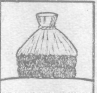                                                         ПОСТАНОВЛЕНИЕадминистрации сельского поселенияКуликовский сельсовет  Усманского муниципального района  Липецкой областиОт  04 сентября   2013  года                      с.Куликово                                                      №  55О принятии Положения о работнике специально уполномоченном решать задачи гражданской оборо​ны , задачи в области защиты населения и территорий от чрезвычайных ситуаций и обеспечения первичных мер пожарной безопасности на территории муниципального образования.    Во исполнение Федерального закона от 6 октября 2003 г № 13-ФЗ»Об общих принципах местного самоуправления в Российской Федерации», в соответствии  с постановлением Правительства Российской Федерации  от 30.12.2003г № 794 «О единой государственной системе предупреждения и ликвидации чрезвычайных ситуаций», Законом  Липецкой области «О защите населения и территории Липецкой области от чрезвычайных ситуаций природного и техногенного характера» в целях обеспечения реализации  единой государственной политики в сфере защиты населения и территории от чрезвычайных ситуаций природного и техногенного характера, координации взаимодействия органов управления, сил и средств  по предупреждению и ликвидации чрезвычайных ситуаций, а также обеспечения пожарной безопасности на территории поселения, администрация сельского поселения Куликовский сельсоветПОСТАНОВЛЯЕТ:1. Утвердить Положение об уполномоченном по вопросом  ГО и ЧС администрации поселения. (Приложение №1) 3.Контроль за выполнением настоящего постановления оставляю за собой.Глава администрации поселения:                                              А.С. НекрасовИсп.Душкина Л.П.Т.3-65-21                                                                         Приложение №1                                                                         к постановлению  администрации                                                                        от « 04» 09. 2013 года № 56                                                         Положениео работнике специально уполномоченном решать задачи гражданской оборо​ны , задачи в области защиты населения и территорий от чрезвычайных ситуаций и обеспечения первичных мер пожарной безопасности на территории муниципального образованияI. Общие положения1. Работник специально уполномоченный решать задачи гражданской обороны, за​дачи в области защиты населения и территорий от чрезвычайных ситуаций, при орга​не местного самоуправления (далее - орган управления), создается и функционирует на территории сельского поселения в целях реализации на территории соот​ветствующего сельского поселения задач в области гражданской обороны, предупреждения и ликвидации чрезвычайных ситуаций и обеспечения первичных мер пожарной безопасности.2. Орган управления в пределах своих полномочий осуществляет руководство деятельностью дислоцированных на территории соответствующего муниципального образования поисково-спасательных формирований и служб, муниципальной пожар​ной охраны.3. В своей деятельности Орган управления руководствуется Конституцией Рос​сийской Федерации, федеральными конституционными законами, федеральными за​конами и иными нормативными правовыми актами Российской Федерации, общепри​знанными принципами и нормами международного права и международными дого​ворами Российской Федерации, законодательными и иными нормативными правовы​ми актами субъекта Российской Федерации.4.​ Руководство деятельностью органа управления осуществляет руководитель органа местного самоуправления.5.​ Орган управления осуществляет свою деятельность во взаимодействии с тер​риториальными органами управления федеральных органов исполнительной власти,органами государственной власти субъектов Российской и органами местного самоуправления.6. Финансовое обеспечение Органа управления осуществляется в установленном порядке в соответствии с законодательными и иными нормативными правовыми ак​тами Российской Федерации, законодательством и иными нормативными и правовы​ми актами субъекта Российской Федерации.II. Основные задачи Органа управления7. Основными задачами Органа управления являются:1)​ реализация задач в области гражданской обороны, защиты населения и терри​торий от чрезвычайных ситуаций природного и техногенного характера и обеспече​ния первичных мер пожарной безопасности на территории сельского поселения;2)​ реализация мероприятий по организации и ведению гражданской обороны,защите населения и территорий от чрезвычайных ситуаций и обеспечение первичных мер пожарной безопасности в границах населенных пунктов поселений;3) осуществление управления в области гражданской обороны, предупреждения и ликвидации чрезвычайных ситуаций и пожарной безопасности, координация деятельности организаций в этих областях;4)​ организация работ по предупреждению и ликвидации чрезвычайных ситуа​ций;5)​ осуществление в установленном порядке сбора и обработки информации в об​ласти гражданской обороны, предупреждения и ликвидации чрезвычайных ситуаций,
пожарной безопасности, а также обмена этой информацией;6)​ руководство поисково-спасательными формированиями и службами, муници​пальной пожарной охраной (далее - подчиненные подразделения), организация их ре​сурсного обеспечения.III. Основные функции Органа управления8. Орган управления в соответствии с возложенными на него задачами осущест​вляет следующие основные функции:1) разрабатывает предложения по совершенствованию деятельности в области гражданской обороны, защиты населения и территорий от чрезвычайных ситуаций,
обеспечения первичных мер пожарной безопасности, в установленном порядке вно​сит на рассмотрение соответствующим органам местного самоуправления и органи​зациям предложения по совершенствованию работы в этих областях;2)изучает и анализирует состояние работы по основным направлениям деятель​ности подчиненных подразделений, принимает меры по ее совершенствованию;3)разрабатывает программы в области гражданской обороны, предупреждения и ликвидации чрезвычайных ситуаций, пожарной безопасности, организует контроль за их реализацией;4)осуществляет в пределах своих полномочий руководство организациями при определении состава, размещении и оснащении сил местной подсистемы единой го​сударственной системы предупреждения и ликвидации чрезвычайных ситуаций;5) координирует в установленном порядке деятельность аварийно-спасательных формирований и служб, муниципальной пожарной охраны, а также организаций, имеющих уставные задачи по проведению аварийно-спасательных работ и дейст​вующих на территории муниципального образования;6) утверждение порядка привлечения сил и средств подразделений пожарной охраны для тушения пожаров;7)​ разрабатывают и реализуют меры пожарной безопасности для населенных пунктов и территорий административных образований;8)​ организует и осуществляет в установленном порядке:-создание и содержание в целях гражданской обороны запасов продовольствия, медицинских средств индивидуальной защиты и иных средств;-создание резервов финансовых и материальных ресурсов для ликвидации чрез​вычайных ситуаций;-проведение мероприятий гражданской обороны;-поддержание в состоянии постоянной готовности к использованию защитные сооружения и другие объекты гражданской обороны;-аварийно-спасательные и другие неотложные работы при ликвидации чрезвы​чайных ситуаций и тушении пожаров;-противопожарную пропаганду;-информирование населения о приведении в готовность системы гражданской обороны возникновении (угрозе возникновения) чрезвычайных ситуаций, пожаров и ходе ликвидации их последствий, об угрозе нападения противника и применения им средств массового поражения;-взаимодействие с органами военного управления и правоохранительными орга​нами при решении задач в области гражданской обороны, предупреждения и ликви​дации чрезвычайных ситуаций, пожарной безопасности;-подготовку, переподготовку или повышение квалификации должностных лиц органов местного самоуправления и организаций по вопросам, отнесенным к компе​тенции органов управления;-связь с общественностью и средствами массовой информации по вопросам своей компетенции;-введение особого противопожарного режима на соответствующей территории вслучае повышенной пожарной опасности;-мероприятия по эвакуации населения, материальных и культурных ценностей в безопасные районы, их размещению;-развертывание лечебных и других учреждений, необходимых для первоочеред​ного обеспечения пострадавшего населения;-создание совершенствование и поддержание в готовности территориальной сис​темы централизованного оповещения гражданской обороны;-создание и поддержание в состоянии постоянной готовности технических систем управления гражданской обороной;9) осуществляет контроль за: -деятельностью подчиненных подразделений;-осуществлением мер, направленных на устойчивое функционирование объектов экономики и выживание населения в военное время;-созданием и содержанием запасов материально-технических, продовольствен​ных медицинских и иных средств в целях гражданской обороны;-созданием и состоянием локальных систем оповещения потенциально опасных объектов; .-готовностью к выполнению задач по ведению разведки ведомственными службами наблюдения и лабораторного контроля;-выполнением норм проектирования инженерно-технических мероприятий граж​данской обороны, накоплением и поддержанием в готовности защитных сооружений,
средств индивидуальной защиты, техники и специального имущества, проведением мероприятий по светомаскировке;-осуществлением мероприятий по предупреждению чрезвычайных ситуаций, го​товностью сил и средств территориальной подсистемы РСЧС к действиям при их воз​никновении и обеспечению первичных мер пожарной безопасности;-разработкой и реализацией органами местного самоуправления и организациями мероприятий по гражданской обороне, защите населения и территорий от чрезвычай​ных ситуаций и пожаров;-готовностью звеньев местных и функциональных подсистем РСЧС, их аварийно-спасательных служб (формирований), в том числе осуществляющих разведку, добы​чу, хранение, переработку и транспортировку нефти, к предупреждению и ликвида​ции аварийных разливов нефти и нефтепродуктов;10) осуществляет организационно-методическое руководство:-органами местного самоуправления и организациями по вопросам создания, хранения, использования и восполнения резервов материальных ресурсов для ликвида​ции чрезвычайных ситуаций природного и техногенного характера;-обучением населения способам защиты от опасностей, возникающих при ведении военных действий или вследствие этих действий, а также способам защиты и
действиям в условиях чрезвычайных ситуаций и пожаров;11) обеспечивает в пределах своей компетенции:обучение личного состава Органа управления и подчиненных подразделений в области гражданской обороны, предупреждения и ликвидации чрезвычайных ситуаций, пожарной безопасности;-готовность органов повседневного управления местной подсистемы РСЧС;-проведение мероприятий по защите сведений, составляющих государственную или служебную тайну, организацию и функционирование специальной связи;-деятельность Комиссии по чрезвычайным ситуациям органа местного само​управления по вопросам гражданской обороны, предупреждению и ликвидации чрез​вычайных ситуаций и пожарной безопасности;-ведение официальных статистических учетов и государственную статистическую отчетность по вопросам, отнесенным к компетенции МЧС России;-привлечение сил и средств к ликвидации чрезвычайных ситуаций и тушению пожаров;-реализацию обязательных для исполнения мер по охране труда и техники безо​пасности;-разработку программ и планов профессиональной подготовки подчиненного личного состава;12) содействует:устойчивому функционированию организаций в чрезвычайных ситуациях и в военное время;-укреплению и развитию добровольной пожарной охраны;-обеспечению организаций средствами предупреждения и тушения пожаров;13) руководит деятельностью должностных лиц подчиненных подразделений;14)​ организует и проводит тематические совещания, семинары, конференции,
обобщает и издает материалы по результатам этих мероприятий;15)​ осуществляет проверку деятельности подчиненных подразделений, контролирует выполнение мероприятий по устранению выявленных недостатков;16)​ проводит работу по обеспечению социальной защиты работников Органа
управления, подчиненных подразделений;17)​ оказывает помощь образовательным учреждениям и учебным подразделени​ям в программно-методическом обеспечении учебного процесса;18)​ определяет потребность и осуществляет в пределах своей компетенции ре​сурсное обеспечение подчиненных подразделений;19)​ рассматривает письма, жалобы и заявления граждан, принимает меры к уст​ранению выявленных недостатков.